 Inking Your Thinking Speech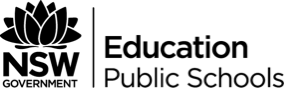 Inking Your Thinking One: Initial Response to the SpeechBackward LookingDoes this speech resonate with your pre-conceived ideas, knowledge and prior learning about speeches? Identify specific examples from the speech to support your thoughts.Are the ideas in this speech similar or different to other speeches you have read/studied? If so, in what ways has this composer captured or conveyed these ideas?How did the study of Orwell’s ‘Politics and the English Language’ essay assist you in your initial analysis of this speech? Did she convey her ideas clearly? Did she obey the six rules?Inward LookingHow do you feel about this piece of work? What parts are particularly appealing from a reader’s viewpoint? Which aspects of the speech’s structure or form were predictable? Which aspects caught you by surprise and why?What comment is Atwood making about the world, humanity or the human condition? Record textual evidence from the speech to support your thoughts. Forward LookingHow can reflecting on our own and others’ writing help you become better writers?Inking Your Thinking Two: Building ContextBackward LookingExplain how your prior knowledge of context, such as the second wave of feminism, can be applied to studying this speech and help in developing a deep understanding of its ideas.Inward LookingWhy do we weave our own lives and experiences to our speeches? What value does that add to our writing?Outward LookingWhat is one aspect or idea that you think a wider audience would appreciate or notice about Atwood’s speech? Explain using textual examples from the speechForward LookingIn what ways do the writer’s purpose and intended audience impact on their choices of form, medium, language and techniques?How will you craft language forms and features in your compositions to comment on the world around you?Inking Your Thinking Three: Responding Critically and Building the FieldInward LookingHow did the close analysis of the speech, particularly through the use of the SOAPS and Jolliffe frameworks, add to your appreciation of Atwood’s crafting of her ideas? Give textual details to support your opinion.Inward LookingHow did the study of other speeches assist you to build your understanding of the speech form, and the use of rhetoric, to convey ideas and persuade audiences?Forward LookingHow can reflecting on our own and others’ texts help us become better writers?How do writers craft language forms and features to comment on the world around them?Inking Your Thinking Four: Responding Creatively and Final ReflectionInward LookingExplain how you tried to capture the essence of meaning of Atwood’s speech through the word choice activity and subsequent response. Explain your thinking process for example did you select words from the Wordle that represented particular ideas to convey your understanding?How do writers craft language forms and features to comment on the world around them?In what ways do the writer’s purpose and intended audience impact on their choices of form, medium, language and techniques?How can reflecting on our own and others’ texts help us become better writers? What have you added to your writer’s toolbox from the study of this text and form?